السؤال الأول : اختر الإجابة الصحيحة فيما يأتي : السؤال الثاني : ضع اشارة (  ) امام العبارة الصحيحة وعلامة (  x) امام العبارة الخاطئة:1- إدخار 20 ريال في 5 أيام ، إدخار 28 ريال في 7 أيام الكميتان متناسبتان .          (    ) 2- كتابة النسبة المئوية 7%  على صورة كسر اعتيادي في أبسط صورة            (    ) 3- إذا ألقي مكعب أرقام مرة واحدة فإن احتمال ظهور عدد زوجي يساوي 15          (     ) 4- الرسم الشجري يعرض جميع النواتج الممكنة لحادث ما  .                             (     ) 5-      الاحتمال هو فرصة وقوع حادثة ما                                                 (    ) 
أجب عن الأسئلة الآتية1- أوجد قيمة س في التناسب التالي   =     .......................................................................................................................................................................................................................................................................................................................................................................................................................................................................................................................................2- أنفق عمر 12 ريالا  لشراء 6 دفاتر ، كم ينفق عند شراء12 دفترا..................................................................................................................................................................................................................................................................................................................................................................................................................................................................................................................................................................................................................................................................................................................................................................................................................................................................................................3- تقضي القطة   يومها في غفلة فما النسبة المئوية لما تقضيه من يومها في غفلة  . ..........................................................................................................................................................................................................................................................................................................................................................4- في زهرية مجموعة وردات منها 7 زرقاء و6 خضراء و3 صفراء و8 حمراء ، وأراد تركي اختيار وردة دون النظر إلى الوردات ، فما احتمال ألا تكون الوردة خضراء ........................................................................................................................................................................................................................................................................................................................................................................................................................................................................................................................................ 5- استعمل مبدأ العد الأساسي لإيجاد  جميع النواتج الممكنةرمي مكعب أرقام ،وإلقاء قطعة نقد .  6- سحبت بطاقة واحدة عشوائيا من بين 10 بطاقات مرقمة من 1 إلى 10 ( في أبسط صورة )أ- ما قيمة ح ( عدد زوجي )  ب- ما قيمة ح ( ليس 10 )  ج – ما قيمة ح ( 2 أو 3 ) .......................             .....................         ....................المملكة العربية السعودية وزارة التعليم إدارة التعليم بمنطقة متوسطة 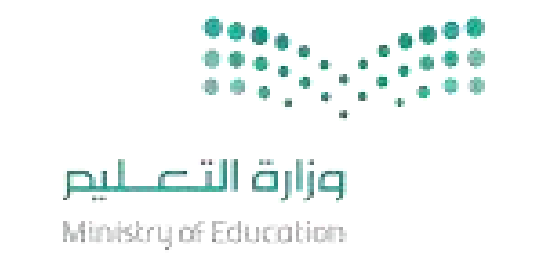 المادة : رياضيات زمن الاختبار : ساعة ونصف الصف : السادسعدد الصفحات :اختبار منتصف الفصل الدراسي الثالث لمادة الرياضيات  ( الدور الأول)  لعام 1444 هـ اختبار منتصف الفصل الدراسي الثالث لمادة الرياضيات  ( الدور الأول)  لعام 1444 هـ اختبار منتصف الفصل الدراسي الثالث لمادة الرياضيات  ( الدور الأول)  لعام 1444 هـ 1-تسمى الحادثة المكونة من ناتج واحد.تسمى الحادثة المكونة من ناتج واحد.تسمى الحادثة المكونة من ناتج واحد.تسمى الحادثة المكونة من ناتج واحد.تسمى الحادثة المكونة من ناتج واحد.تسمى الحادثة المكونة من ناتج واحد.تسمى الحادثة المكونة من ناتج واحد.تسمى الحادثة المكونة من ناتج واحد.1-أ) الحاثة البسيطةب) الرسم الشجريج) المركبة د) فضاء العينة2-يكتب الكسر 0.5 في صورة نسبة مئوية : يكتب الكسر 0.5 في صورة نسبة مئوية : يكتب الكسر 0.5 في صورة نسبة مئوية : يكتب الكسر 0.5 في صورة نسبة مئوية : يكتب الكسر 0.5 في صورة نسبة مئوية : يكتب الكسر 0.5 في صورة نسبة مئوية : يكتب الكسر 0.5 في صورة نسبة مئوية : يكتب الكسر 0.5 في صورة نسبة مئوية : 2-أ) 0.5%ب) 5%ج) 50%د) 500%3-تكتب النسبة( 14 مستطيل إلى 7 مربعات) على صورة كسر في أبسط صورة تكتب النسبة( 14 مستطيل إلى 7 مربعات) على صورة كسر في أبسط صورة تكتب النسبة( 14 مستطيل إلى 7 مربعات) على صورة كسر في أبسط صورة تكتب النسبة( 14 مستطيل إلى 7 مربعات) على صورة كسر في أبسط صورة تكتب النسبة( 14 مستطيل إلى 7 مربعات) على صورة كسر في أبسط صورة تكتب النسبة( 14 مستطيل إلى 7 مربعات) على صورة كسر في أبسط صورة تكتب النسبة( 14 مستطيل إلى 7 مربعات) على صورة كسر في أبسط صورة تكتب النسبة( 14 مستطيل إلى 7 مربعات) على صورة كسر في أبسط صورة 3-أ) ب) ج) 2د) 74-تكتب  35 % على صورة كسر عشريتكتب  35 % على صورة كسر عشريتكتب  35 % على صورة كسر عشريتكتب  35 % على صورة كسر عشريتكتب  35 % على صورة كسر عشريتكتب  35 % على صورة كسر عشريتكتب  35 % على صورة كسر عشريتكتب  35 % على صورة كسر عشري4-أ) 3.5ب) 0.35ج) 5.3د) 0.0355-ما احتمال الحصول على الرقم 3عند اختيار عدد عشوائياً من الأعداد 8 ،9 ،3 ، 1؟ما احتمال الحصول على الرقم 3عند اختيار عدد عشوائياً من الأعداد 8 ،9 ،3 ، 1؟ما احتمال الحصول على الرقم 3عند اختيار عدد عشوائياً من الأعداد 8 ،9 ،3 ، 1؟ما احتمال الحصول على الرقم 3عند اختيار عدد عشوائياً من الأعداد 8 ،9 ،3 ، 1؟ما احتمال الحصول على الرقم 3عند اختيار عدد عشوائياً من الأعداد 8 ،9 ،3 ، 1؟ما احتمال الحصول على الرقم 3عند اختيار عدد عشوائياً من الأعداد 8 ،9 ،3 ، 1؟ما احتمال الحصول على الرقم 3عند اختيار عدد عشوائياً من الأعداد 8 ،9 ،3 ، 1؟ما احتمال الحصول على الرقم 3عند اختيار عدد عشوائياً من الأعداد 8 ،9 ،3 ، 1؟5-أ) ب) ج) د) 6-الزاويتين المتتامتان مجموع قياسهما يساوي :الزاويتين المتتامتان مجموع قياسهما يساوي :الزاويتين المتتامتان مجموع قياسهما يساوي :الزاويتين المتتامتان مجموع قياسهما يساوي :الزاويتين المتتامتان مجموع قياسهما يساوي :الزاويتين المتتامتان مجموع قياسهما يساوي :الزاويتين المتتامتان مجموع قياسهما يساوي :الزاويتين المتتامتان مجموع قياسهما يساوي :6-أ) 90ب) 180ج) 300د) 3607-9ريالات لثلاث أقلام ، النسبة على صورة معدل الوحدة  9ريالات لثلاث أقلام ، النسبة على صورة معدل الوحدة  9ريالات لثلاث أقلام ، النسبة على صورة معدل الوحدة  9ريالات لثلاث أقلام ، النسبة على صورة معدل الوحدة  9ريالات لثلاث أقلام ، النسبة على صورة معدل الوحدة  9ريالات لثلاث أقلام ، النسبة على صورة معدل الوحدة  9ريالات لثلاث أقلام ، النسبة على صورة معدل الوحدة  9ريالات لثلاث أقلام ، النسبة على صورة معدل الوحدة  7-أ) ب) ج) د) 8-يسمى المعدل عند تبسيطه بحيث يصبح مقامه 1 يسمى المعدل عند تبسيطه بحيث يصبح مقامه 1 يسمى المعدل عند تبسيطه بحيث يصبح مقامه 1 يسمى المعدل عند تبسيطه بحيث يصبح مقامه 1 يسمى المعدل عند تبسيطه بحيث يصبح مقامه 1 يسمى المعدل عند تبسيطه بحيث يصبح مقامه 1 يسمى المعدل عند تبسيطه بحيث يصبح مقامه 1 يسمى المعدل عند تبسيطه بحيث يصبح مقامه 1 8-أ) النسبة ب) معدل الوحدة ج) تناسبد) معدل9-ما عدد النتائج الممكنة لتجربة إلقاء مكعب أعداد وقطعة نقد؟ما عدد النتائج الممكنة لتجربة إلقاء مكعب أعداد وقطعة نقد؟ما عدد النتائج الممكنة لتجربة إلقاء مكعب أعداد وقطعة نقد؟ما عدد النتائج الممكنة لتجربة إلقاء مكعب أعداد وقطعة نقد؟ما عدد النتائج الممكنة لتجربة إلقاء مكعب أعداد وقطعة نقد؟ما عدد النتائج الممكنة لتجربة إلقاء مكعب أعداد وقطعة نقد؟ما عدد النتائج الممكنة لتجربة إلقاء مكعب أعداد وقطعة نقد؟ما عدد النتائج الممكنة لتجربة إلقاء مكعب أعداد وقطعة نقد؟9-أ) 2ب) 6ج) 12د) 1810-أكتب الكسر    في صورة نسبة مئوية:أكتب الكسر    في صورة نسبة مئوية:أكتب الكسر    في صورة نسبة مئوية:أكتب الكسر    في صورة نسبة مئوية:أكتب الكسر    في صورة نسبة مئوية:أكتب الكسر    في صورة نسبة مئوية:أكتب الكسر    في صورة نسبة مئوية:أكتب الكسر    في صورة نسبة مئوية:10-أ) 18% ب) 15% ج) 60%د) 66.5%عدد الدفاتر 612المبلغ ( بالريال ) 12.......